İRMENE BAĞLANTI ROTASI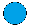 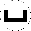 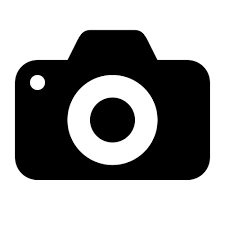 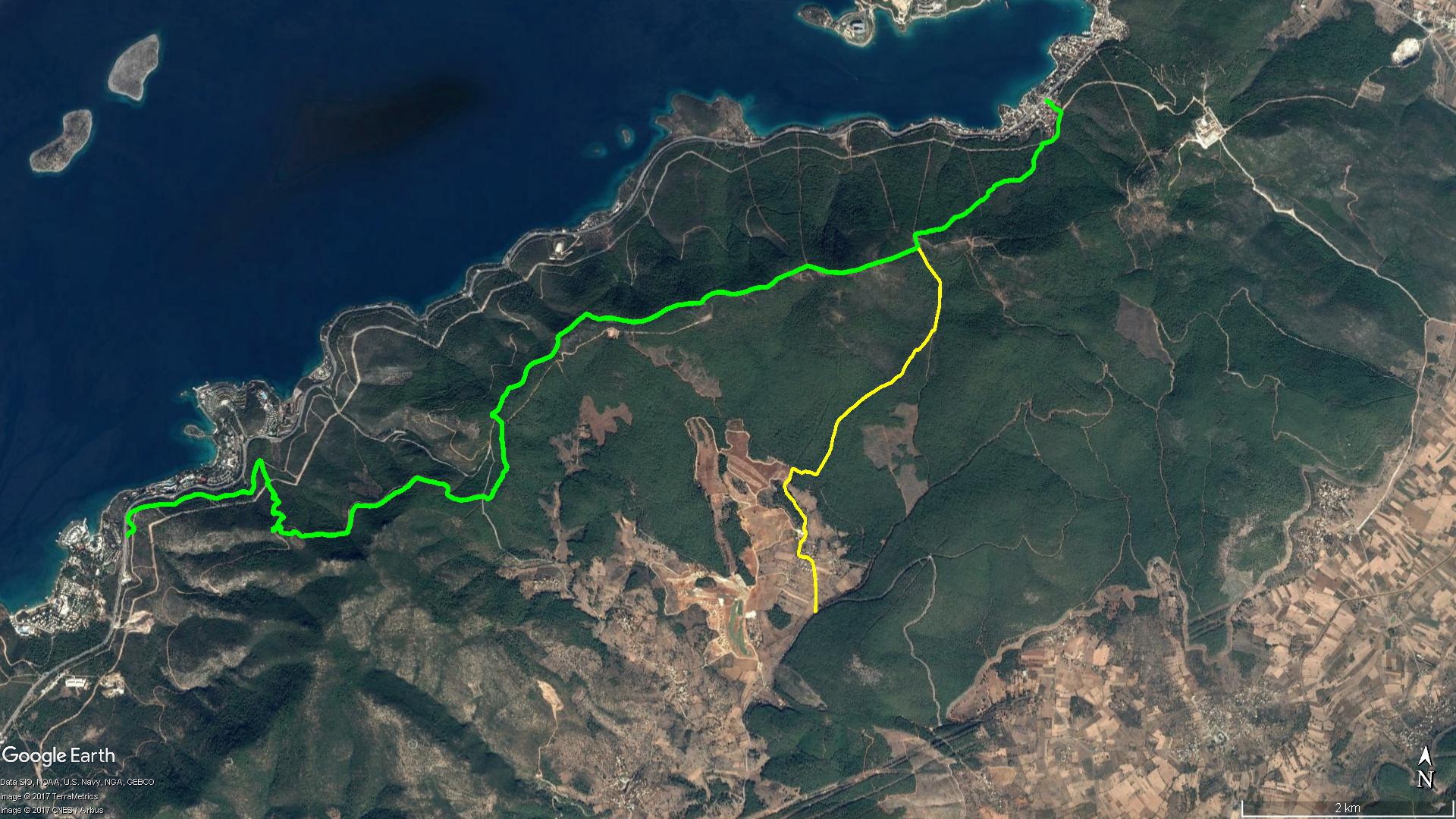 BOY KESİT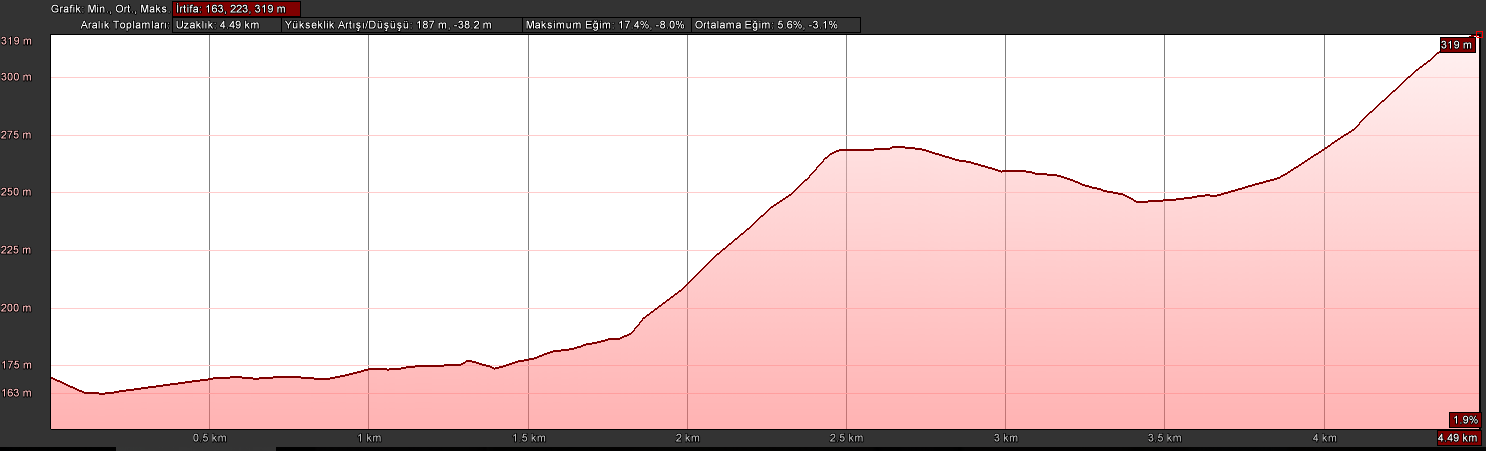 KOORDİNATLARS.NUENLEMBOYLAMS.NUENLEMBOYLAM137.08539124527.5557913595637.10188795327.556943947237.08665639027.5557572055737.10230692927.557505816337.08778596927.5556168345837.10282108027.558058084437.08877281427.5554185345937.10306401527.558480546537.08931955827.5552710716037.10349079227.558953272637.08975440327.5550834356137.10399833027.559667190737.08996909227.5546168416237.10440998727.560395128837.09005561227.5544855436337.10485750727.561157642937.09005298027.5543261246437.10514045027.5618369811037.09000484627.5541386656537.10526519527.5621621071137.09010997827.5536900946637.10553617727.5624777631237.09019056327.5535811796737.10583855827.5628603581337.09032134627.5535664286837.10591117927.5630829061437.09061092027.5536220906937.10608263527.5632779511537.09093261627.5536849177037.10625290127.5633809271637.09122103027.5537182147137.10640551627.5633949541737.09158998327.5540674487237.10681721827.5636078621837.09185932627.5541912737337.10717169327.5638767521937.09214063927.5542310367437.10747598827.5640515152037.09225907827.5540958367537.10758669727.5642123752137.09237235227.5539778777637.10780969327.5643420532237.09252878027.5539600577737.10808554327.5644716372337.09274914127.5540286287837.10817411327.5646436062437.09297222727.5540802077937.10824098927.5649136462537.09326439527.5540519818037.10861578827.5652831852637.09371233427.5536004178137.10881959827.5654744302737.09388721827.5534818028237.10910103527.5657208892837.09408360427.5531973548337.10925953427.5658095132937.09440475227.5528878448437.10944084027.5659561783037.09455867527.5528210448537.10977707727.5661155693137.09483815127.5525528228637.10991836927.5662364273237.09498910427.5523017638737.10996169527.5664184543337.09537983927.5518522758837.11035431927.5664939163437.09573316527.5517030768937.11069481027.5665379663537.09589949627.5516093019037.11106220327.5665858983637.09622159927.5517276919137.11155011127.5666843773737.09655925627.5521193239237.11185829227.5667360393837.09708751427.5522191199337.11217463127.5667755143937.09741076727.5523373049437.11249782527.5667455374037.09743881327.5525269929537.11309053427.5667257104137.09729614627.5528594169637.11355268527.5666878284237.09713120827.5533653219737.11387154727.5666833114337.09728069727.5537022059837.11402107127.5666677214437.09725391927.5539503419937.11421098627.5665371564537.09722452427.55434565610037.11438403127.5663334094637.09709537027.55467374210137.11466147027.5660270444737.09713517927.55501513010237.11493553827.5657181554837.09734296627.55507890010337.11516657927.5654765544937.09791785127.55547322010437.11538239227.5652329885037.09838464227.55574572110537.11559892927.5650506435137.09897180127.55609288210637.11587696727.5648594385237.09941321127.55627419410737.11619351327.5646114855337.10028804927.55640592410837.11650096527.5643715505437.10085395527.55658204910937.11677343327.5641140435537.10141970227.556672068